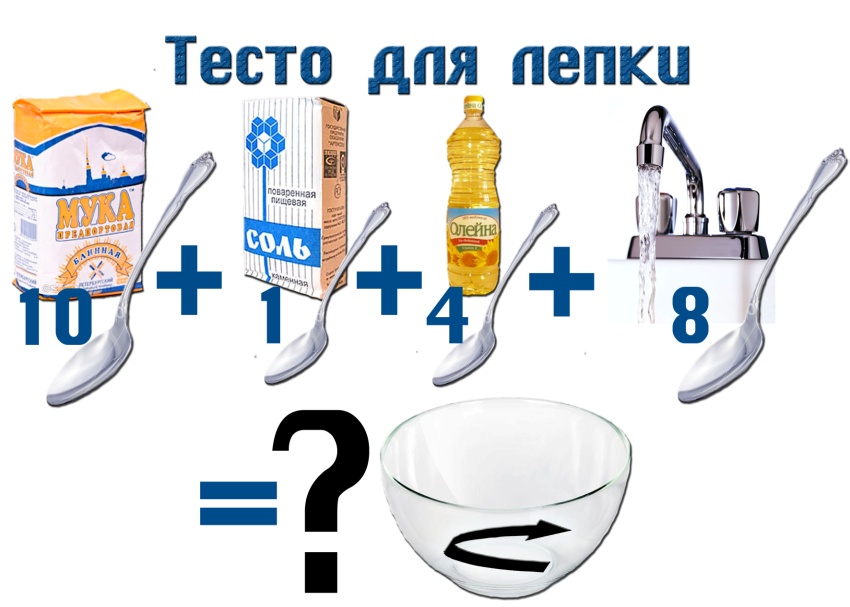 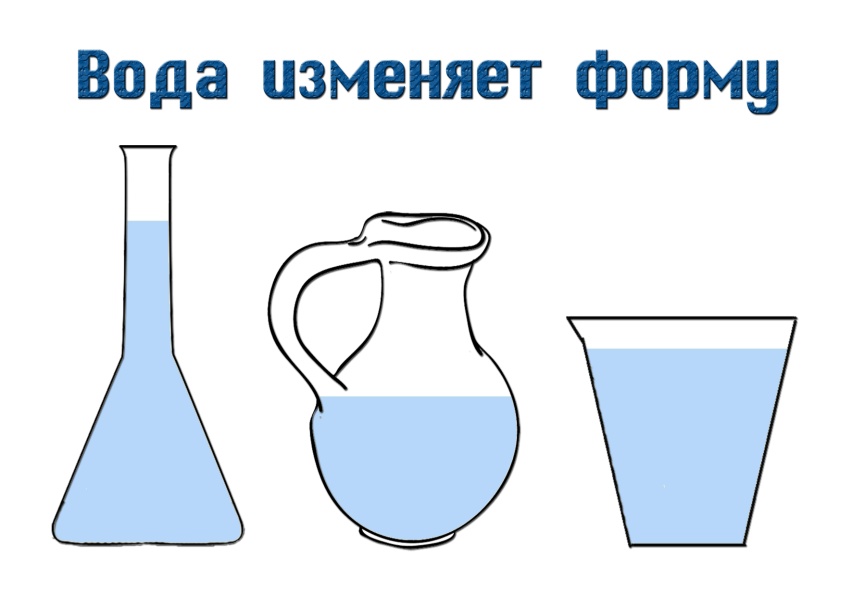 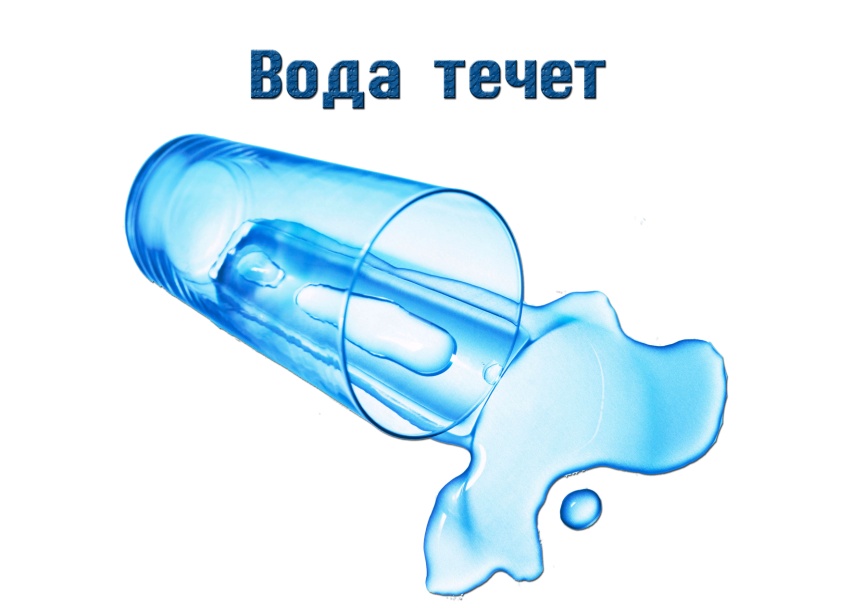 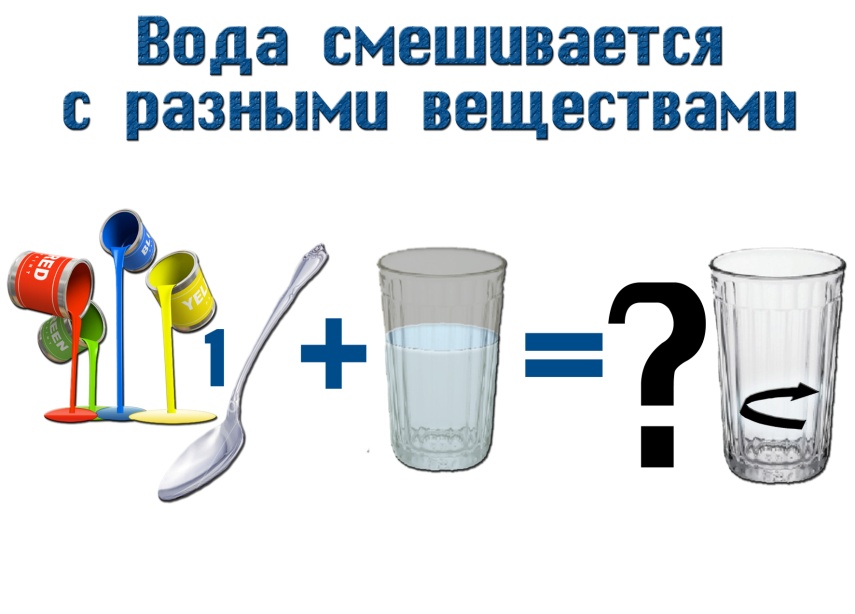 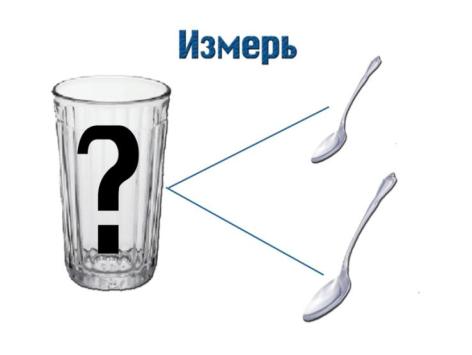 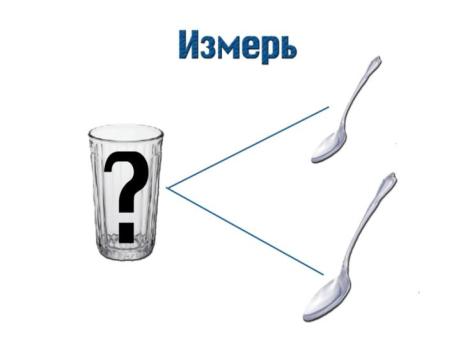 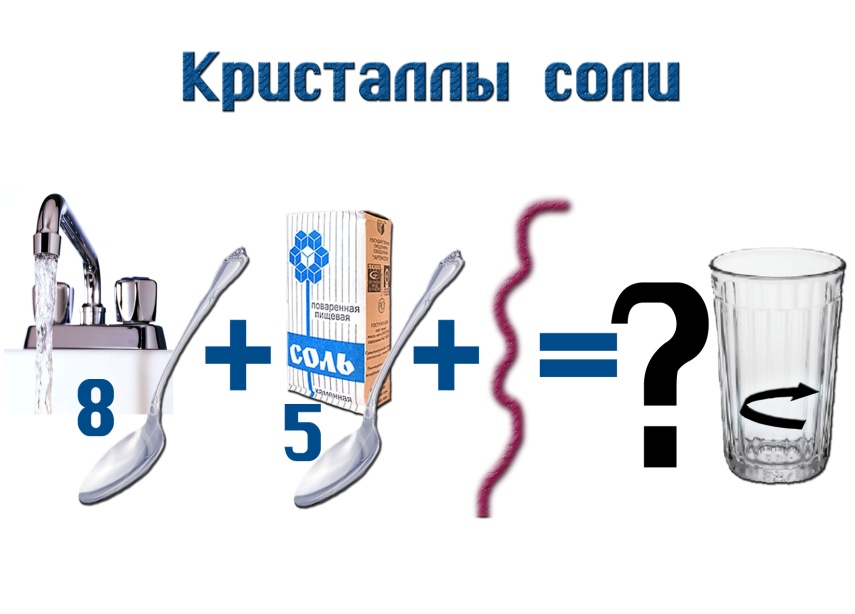 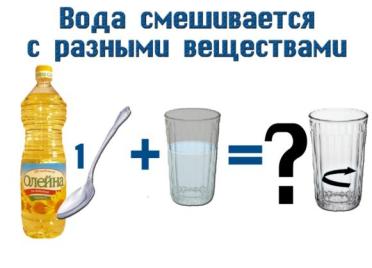 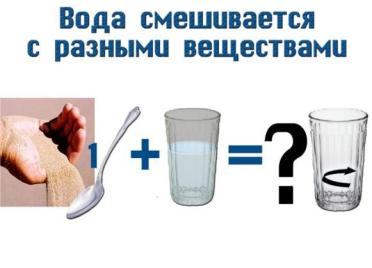 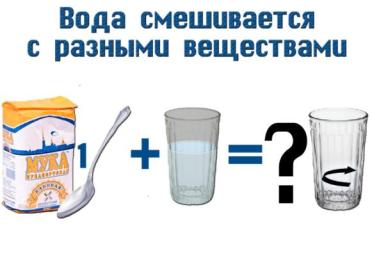 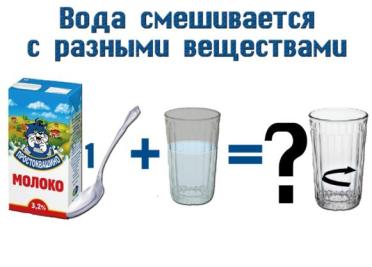 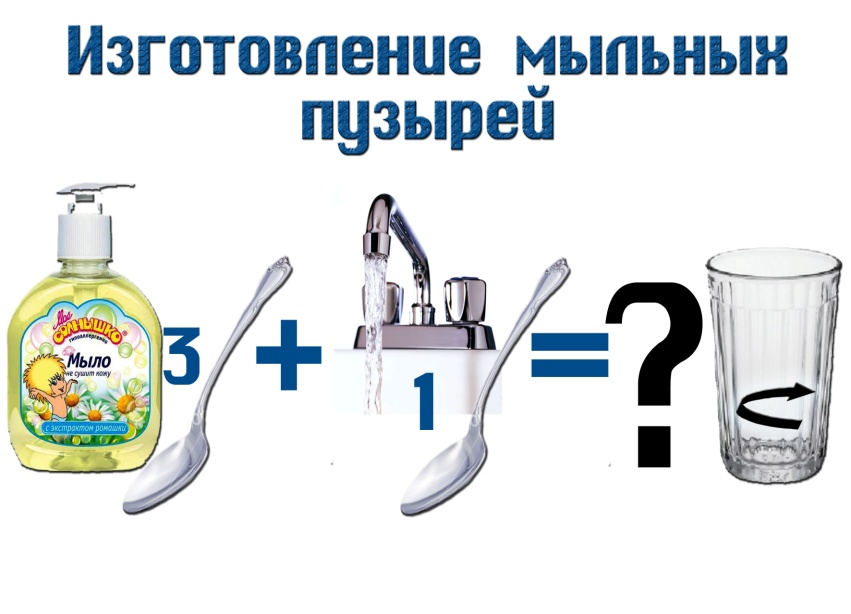 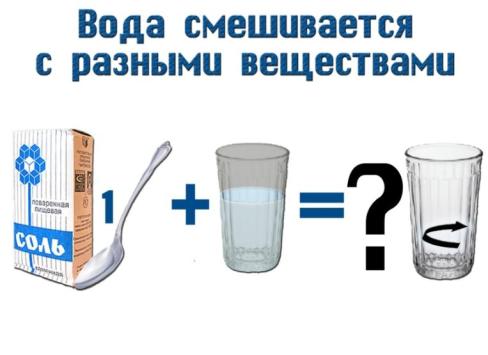 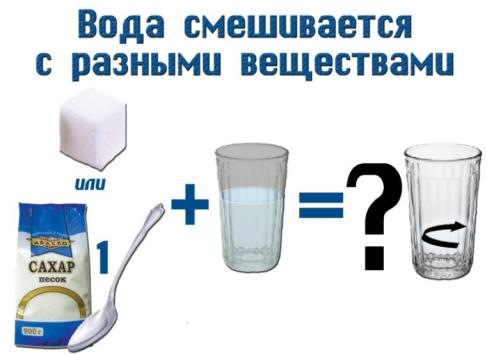 «Свалка и дождь»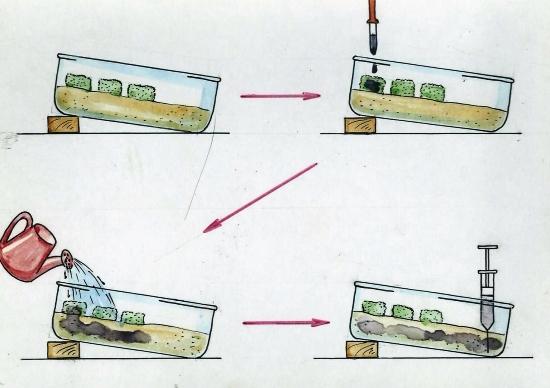 1. Берем контейнер, насыпаем песок, кладем губки. Один край контейнера стоит на подставке.2. В пипетку набираем чернила и капаем на губки.3. Поливаем губки из лейки водой.4. Берем шприц, откачиваем воду из песка. Вода – грязная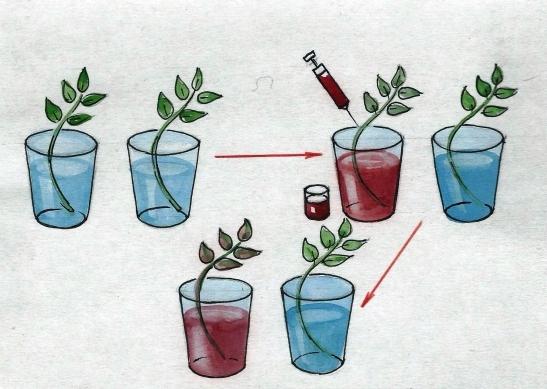 «Растения пьют воду»1. Берем 2 стакана, наливаем в них воду, ставим веточки комнатного растения.2. В воду одного из стаканов добавляем краситель красного цвета.3. Через некоторое время: в этом стакане листья и стебель приобретут красный оттенок: растение пьет воду.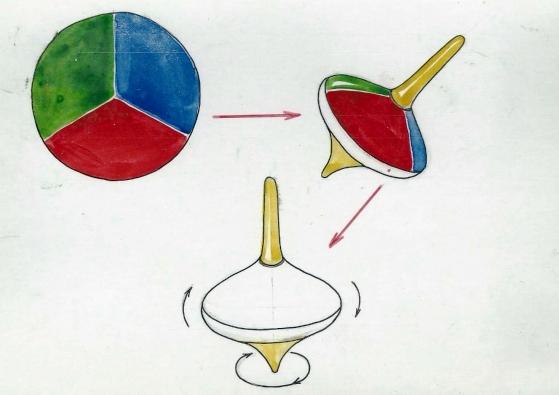 «Как получить белый цвет или волшебный волчок»1. Берем волчок (или делим круг на три равные сектора и раскрашиваем в три цвета: синий, зеленый, красный) .2. Раскручиваем волчок на поверхности стола. Если рисовали на круге, то в центр круга вставить тонко заточенный карандаш, который будет выполнять роль оси волчка.3. Волчок крутится, визуально поверхность его становится белой: цвет не видно.1. Берем три банки гуаши (красный., желтый, синий)2. Берем три стакана с водой.3. В первом стакане смешиваем красный и желтый цвета – получился оранжевый.4. Во втором стакане смешиваем синий и красный – получаем фиолетовый.5. В третьем стакане смешиваем желтый и синий – получаем зеленый. Почему?«Дружба красок» (смешивания красок)  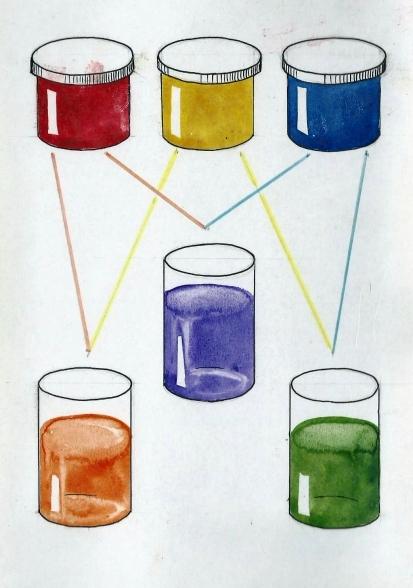 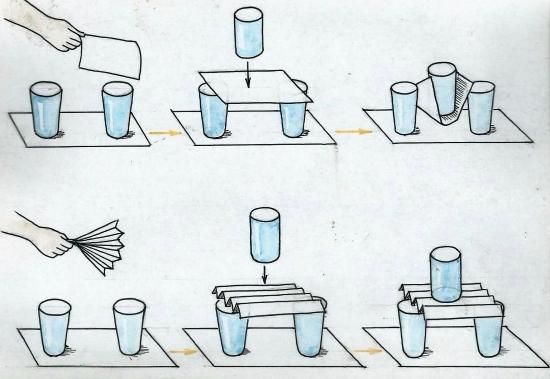 "Загадочная бумага»1. Ставим два одинаковых стакана, кладем на них лист бумаги.2. На этот лист ставим третий стакан. Что произошло?3. Бумага не выдержала веса стакана и прогнулась.4. Складываем тот же лист гармошкой.5. Кладем, сложенный гармошкой лист, на два стакана, а сверху третий."Волшебный шарик"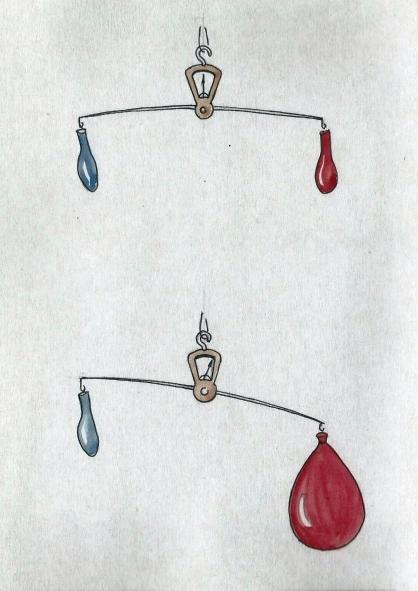 1. надуваем два шарика, один из шаров потереть кусочком шерстяной ткани.2. если два шара приставить друг к другу, они начнут отталкиваться. Почему?3. Тот шар, который потерли, притягивается к стене. Почему?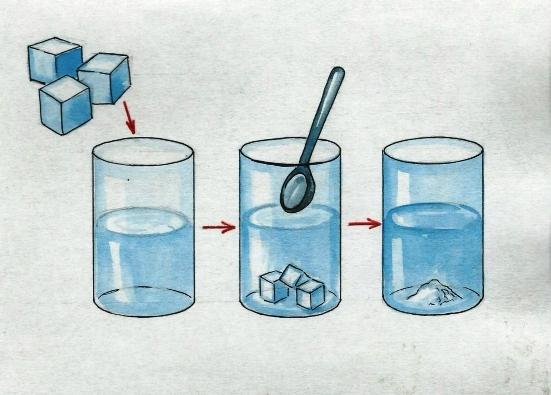 «Растворение веществ в воде»1. Берем стакан воды и кусок сахара.2. Кладем сахар в стакан.3. Размешиваем. Что произошло?4. А что будет, если положить еще больше сахара?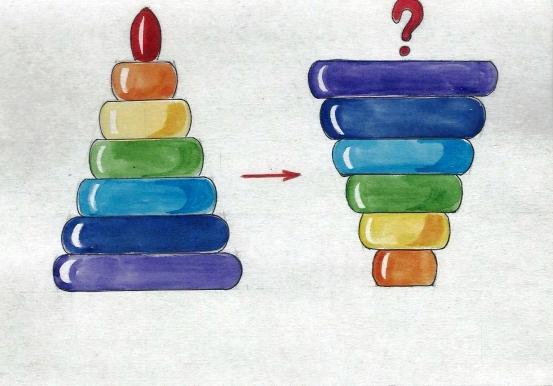 «Волшебная пирамидка»1. Собираем пирамидку от большого колечка к маленькому. Делаем вывод: стоит.2. Собираем пирамидку наоборот от маленького колечка к большому. Устоит ли? Почему?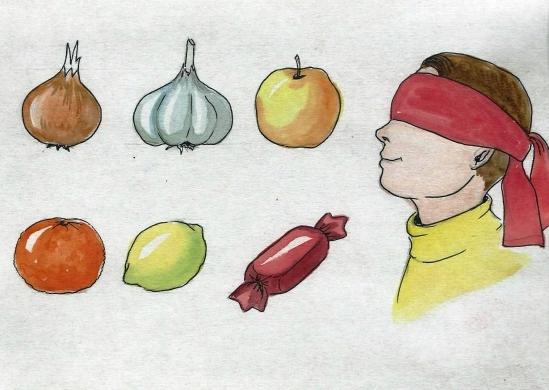 «Угадай по запаху»1. Ребенку завязать глаза.2. Приготовить продукты с выраженными запахами: лук, чеснок, лимон, апельсин, яблоко, шоколад и др.3. Дать понюхать каждый продукт: его можно узнать по запаху" Круговорот воды в природе, или путешествие капельки"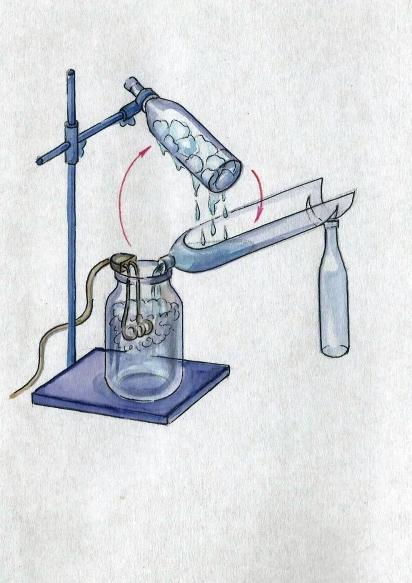 (для взрослых)1. Ставим банку с водой, и в нее помещаем кипятильник.2. над банкой устанавливается бутылка со снегом внутри.3. Под этой бутылкой устанавливаем обрезанный баллон с отверстием.4. Включаем кипятильник, пар поднимается вверх, охлаждается, стекает в обрезанный баллон и из него обратно в банку.."Птицы и нефть"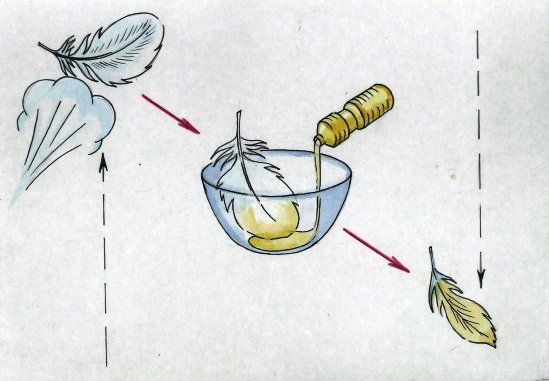 1. Берем птичье перо, подбрасываем его вверх, дунем. Оно плавно полетит.2.Обмакнем перо в растительное масло (нефть такая же маслянистая) .3. Подбросим перо вверх, оно камнем падает вниз: перья птиц слипаются и теряют способность " отталкивать" воздух, а значит, птица не может взлететь и становится легкой добычей хищников."Волшебный шарик"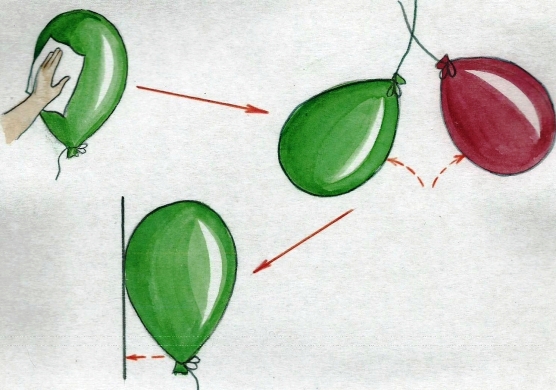 1. надуваем два шарика, один из шаров потереть кусочком шерстяной ткани.2. если два шара приставить друг к другу, они начнут отталкиваться. Почему?3. Тот шар, который потерли, притягивается к стене. Почему?«Волшебный магнит»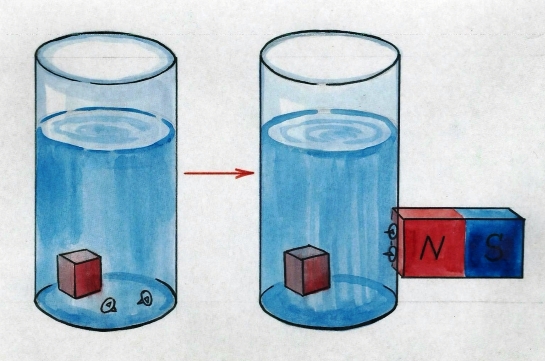 1. Взять стакан с водой.2. Положить в него деревянный кубик и канцелярские скрепки.3. Подставить магнит к стенке стакана: магнит притягивает только металлические предметы, даже через стекло и воду.«Нефтяная речка»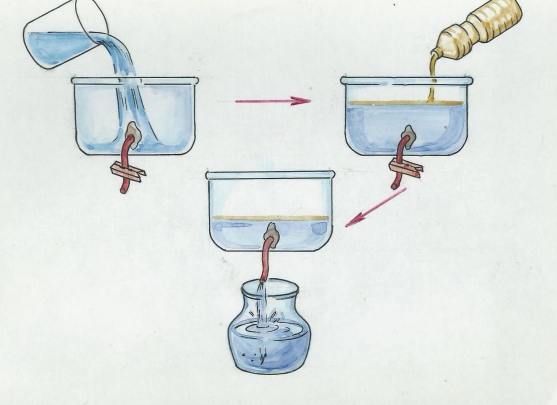 1. Берем контейнер. Делаем отверстие, вставляем трубочку, закрепляем её пластилином. Свободный конец трубочки плотно зажимаем прищепкой. Наливаем воду.2. В воду наливаем подсолнечное масло (нефть такое же маслянистое вещество)3. Убираем прищепку, сливаем половину воды в банку. В банку сливается не смешанная с маслом вода. Разлив масла образует пленку, как и нефть, которая представляет собой серьезную опасность для живой природы.